DUCHOVNÝ ŽIVOT. ZLYHANIE KOMUNIKÁCIE – Test(vyznač  správnu odpoveď)Svetových vojen bolo:dvežiadnaNajvyšší boh v starovekom Grécku bol:PerúnZeusJudaizmus je:najmladšie náboženstvonajstaršie náboženstvoO vojnách rozprávajú mnohé:mýtybájeMedzi Anglickom a Francúzskom bola:storočná vojnatridsaťročná vojnaVyznávači islamu sú:židiamoslimoviaPosvätné knihy sú:Tóra, Biblia, KoránKóra, Biblia, KoránVojnu nazývame aj:mierový konfliktozbrojený konfliktLegendu o trójskej vojne napísal:HomérPlatónNajstaršie spoločnosti verili, že im život riadia:nadľudské silyprírodné silyTridsaťročná vojna bola pre:rasové dôvodynáboženské dôvodyChrám kresťanov sa nazýva:katedrálamešitaJedným z dôvodov prečo vojny vznikajú je:vrátiť územierozšírenie územiaMorena je:bohyňa Múdrostibohyňa ZimyStopäťdesiat rokov trvali na Slovensku: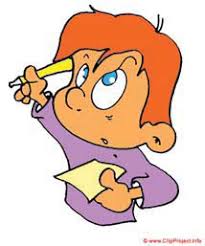 turecké výbojetrójske výbojeKresťanstvo vzniklo:asi pre 1 000 rokmiasi pre 2 000 rokmi